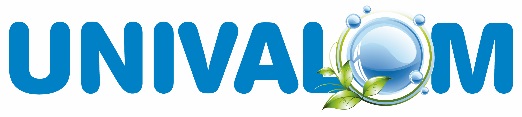 HANDLING CENTER INDIVIDUAL USER FORMTo access to community handling center, please return this demand completed at:- UNIVALOM-UVE-3269 Route de Grasse-CS 80063-06605 ANTIBES Cedex- Email: decheteries@univalom.fr Join necessarily copy of last council tax assessment and ID card.Last name:	First name:	Billing Address:	ZIP Code: ………………… City: 	Phone/Mobile: 	SIRET nb: 	E-mail:		 I suscribe the following general conditions:I certify that I know the rules and regulation of handling centers in force. I agree the conditions of access and tariffI would like collect my entry pass in the following handling center : Antibes   Bézaudun    Cipières   La Colle sur Loup  Le Cannet   Mougins   Mouans-Sartoux  Roquefort les Pins   Valbonne    Vallauris You have to inform our services in case of: - theft or loss of entry pass to process of its canceling and avoid a fraudulent use..- contact details change.You remain responsible of your entry pass and its use. Information’s received are subjected to a computer treatment reserved to the setting up of an entry pass. Valorisation des Déchets Ménagers UNIVALOM is the addressee in charge to gather data. According to the data protection act n°78-17 by 6 of January 1978, modified in 2004, you get a right to access and rectify information’s concerning you,  that you can make by addressing to the following address UNVALOM route de Grasse CS50063 06600 ANTIBES. You can also, for legitimate reasons, be opposed to data‘s treatment concerning you. 